2022年度《阳光》月刊征订专用收据地    址：北京市朝阳区和平西街青年沟路23号院安源大厦北楼616室《阳光》杂志社　      　    邮编：100013开 户 行：工商银行北京和平里北街支行　　    账号：0200 0042 0920 0060 855　       　户名：《阳光》杂志社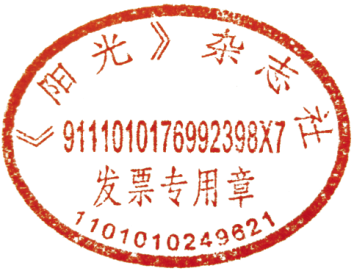 -----------------------------------------------------------------------------------------------------------------------------------------（请将以下两联电子版发送至征订单底部提供的《阳光》杂志QQ或回执电子邮箱。或可寄回本刊发行部）2022年度《阳光》月刊征订回执单2022年度《阳光》月刊寄发详单通联地址：北京市朝阳区和平西街青年沟路23号院安源大厦北楼616室　《阳光》杂志社　　 　  　邮编：100013负 责 人：盛　军   办公室电话：010-64241470　　　联系人：李　杰　　电话：13691197502、010-64463817（传真）QQ：3435668478（《阳光》杂志社）　　　回执电子邮箱：yg64463817@126.com刊    名《阳光》（月刊）单　价18.00元全年价216.00元订阅单位经 办 人电　话详细地址订阅期次订阅2022年月刊（1—12期）（        ）份        金额：￥             元订阅2022年月刊（1—12期）（        ）份        金额：￥             元订阅2022年月刊（1—12期）（        ）份        金额：￥             元订阅2022年月刊（1—12期）（        ）份        金额：￥             元订阅2022年月刊（1—12期）（        ）份        金额：￥             元订阅2022年月刊（1—12期）（        ）份        金额：￥             元总计金额                万       仟       佰       拾       元整（无汇款凭证报销无效）                万       仟       佰       拾       元整（无汇款凭证报销无效）                万       仟       佰       拾       元整（无汇款凭证报销无效）                万       仟       佰       拾       元整（无汇款凭证报销无效）                万       仟       佰       拾       元整（无汇款凭证报销无效）                万       仟       佰       拾       元整（无汇款凭证报销无效）刊    名《阳光》（月刊）单　价18.00元全年价216.00元认订单位公章订阅单位认订单位公章经 办 人电　话认订单位公章详细地址开发票详尽信息发票抬头：纳税人识别号：注册地址：注册电话：单位开户行名称：银行账号：电子发票收件邮箱：发票抬头：纳税人识别号：注册地址：注册电话：单位开户行名称：银行账号：电子发票收件邮箱：发票抬头：纳税人识别号：注册地址：注册电话：单位开户行名称：银行账号：电子发票收件邮箱：发票抬头：纳税人识别号：注册地址：注册电话：单位开户行名称：银行账号：电子发票收件邮箱：发票抬头：纳税人识别号：注册地址：注册电话：单位开户行名称：银行账号：电子发票收件邮箱：☆注☆：1、填写时请咨询贵单位财务开票所需详尽信息。2、如需开具增值税电子普通发票，请清晰填写收件邮箱。 订阅期次订阅2022年月刊（1—12期）（        ）份        金额：￥             元订阅2022年月刊（1—12期）（        ）份        金额：￥             元订阅2022年月刊（1—12期）（        ）份        金额：￥             元订阅2022年月刊（1—12期）（        ）份        金额：￥             元订阅2022年月刊（1—12期）（        ）份        金额：￥             元订阅2022年月刊（1—12期）（        ）份        金额：￥             元总计金额                万       仟       佰       拾       元整（无汇款凭证报销无效）                万       仟       佰       拾       元整（无汇款凭证报销无效）                万       仟       佰       拾       元整（无汇款凭证报销无效）                万       仟       佰       拾       元整（无汇款凭证报销无效）                万       仟       佰       拾       元整（无汇款凭证报销无效）                万       仟       佰       拾       元整（无汇款凭证报销无效）邮　    编：                 收刊人地址：                                                                                           收刊人单位：                                                                                           收  刊  人：                      电话：                     手机：                                    